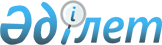 2016 жылға арналған мектепке дейінгі тәрбие мен оқытуға мемлекеттік білім беру тапсырысын, жан басына шаққандағы қаржыландыру және ата-ананың ақы төлеу мөлшерін бекіту туралыАқмола облысы Сандықтау ауданы әкімдігінің 2016 жылғы 1 сәуірдегі № А-4/67 қаулысы. Ақмола облысының Әділет департаментінде 2016 жылғы 3 мамырда № 5331 болып тіркелді      РҚАО-ның ескертпесі.
Құжаттың мәтінінде түпнұсқаның пунктуациясы мен орфографиясы сақталған.

      "Қазақстан Республикасындағы жергілікті мемлекеттік басқару және өзін-өзі басқару туралы" Қазақстан Республикасының 2001 жылғы 23 қаңтардағы Заңына, "Білім туралы" Қазақстан Республикасының 2007 жылғы 27 шілдедегі Заңының 6 бабы 4 тармағының 8-1) тармақшасына сәйкес, Сандықтау ауданының әкімдігі ҚАУЛЫ ЕТЕДІ:

      1. Қоса беріліп отырған 2016 жылға арналған мектепке дейінгі тәрбие мен оқытуға мемлекеттік білім беру тапсырысы, жан басына шаққандағы қаржыландыру және ата-ананың ақы төлеу мөлшері бекітілсін.

      2. Осы қаулының орындалуын бақылау Сандықтау ауданы әкімінің орынбасары В.Г.Горохводацкийге жүктелсін.

      3. Осы қаулы Ақмола облысының Әдiлет департаментiнде мемлекеттiк тiркелген күнінен бастап күшiне енедi, ресми жарияланған күнінен бастап қолданысқа енгiзiледi және 2016 жылдың 1 қантарынан бастап туындаған құқықтық қатынастарға таратылады.

 2016 жылға арналған мектепке дейінгі тәрбие мен оқытуға мемлекеттік білім беру тапсырысы, жан басына шаққандағы қаржыландыру және ата-ананың ақы төлеу мөлшері
					© 2012. Қазақстан Республикасы Әділет министрлігінің «Қазақстан Республикасының Заңнама және құқықтық ақпарат институты» ШЖҚ РМК
				
      Сандықтау ауданының әкімі

А.Исмағамбетов
Сандықтау ауданы әкімдігінің
2016 жылғы 01 сәуірдегі
№ А-4/67 қаулысымен
бекітілгенМектепке дейінгі білім ұйымның түрі

Мектепке дейінгі тәрбие мен оқыту ұйымдарының тәрбиеленушілер саны

Мектепке дейінгі тәрбие мен оқыту ұйымдарының тәрбиеленушілер саны

Мектепке дейінгі білім беру ұйымдарының бір айға арналған жан басына шаққандағы қаржыландыру мөлшері (теңге)

Мектепке дейінгі білім беру ұйымдарының бір айға арналған жан басына шаққандағы қаржыландыру мөлшері (теңге)

Бір тәрбиеленушіге жұмсалатын шығындардың орташа құны (теңге)

Бір тәрбиеленушіге жұмсалатын шығындардың орташа құны (теңге)

Мектепке дейінгі білім беру ұйымдарындағы бір айға арналған ата-ананың ақы төлеу мөлшері (теңге)

Мектепке дейінгі білім беру ұйымдарындағы бір айға арналған ата-ананың ақы төлеу мөлшері (теңге)

Мектепке дейінгі білім ұйымның түрі

мемлекеттік

жеке меншік

мемлекеттік

жеке меншік

мемлекеттік

жеке меншік

мемлекеттік

жеке меншік

"Ер-Төстік" бөбекжай-балабақшасы

120

0

26365

0

26365

0

10500

0

"Мирас" бала бақшасы

147

0

24277

0

24277

0

10500

0

Балалар толық күн болатын шағын орталық

270

0

15228

0

15228

0

10500

0

Балалар жарты күн болатын шағын орталық

252

0

8115

0

8115

0

5500

0

